令和４年度「二十歳の集い」参加受付票案内はがきをお持ちでない方は以下の必要事項をご記入の上、受付へご提出ください。令和４年度　「二十歳の集い」開催要項開催日：令和５年１月８日（日）１０：００開場　　１１：００開演対象者：平成１４（２００２）年４月２日～平成１５（２００３）年４月１日生まれの方場　所：市川市文化会館（市川市大和田１丁目１番５号）市川市文化会館案内図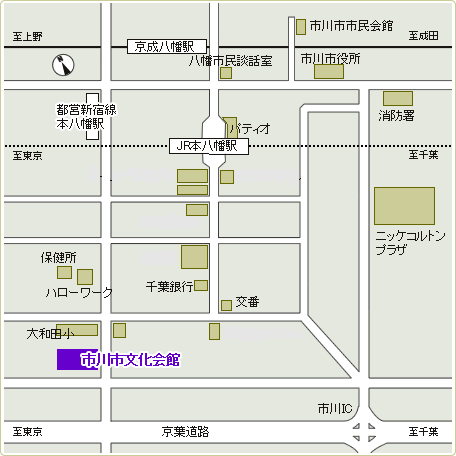 ※駐車場はありません。会場周辺は駐停車禁止となっております。　　　　　　　　　　　　　　　　　　　　　　　　　　　（大和田小のご協力により降車用迂回路をご用意しております。）氏　名住　所〒生年月日（いずれか一方に○）２００２・２００３　年　　　　　　　月　　　　　　日性　別市内出身校